交通指南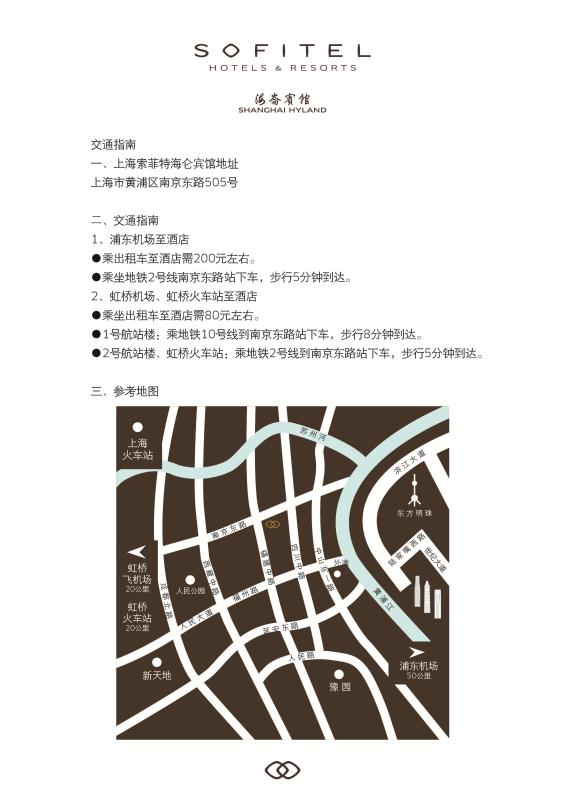 